Elterninformation Lernanfänger 2025 - Das Jahr vor der Einschulung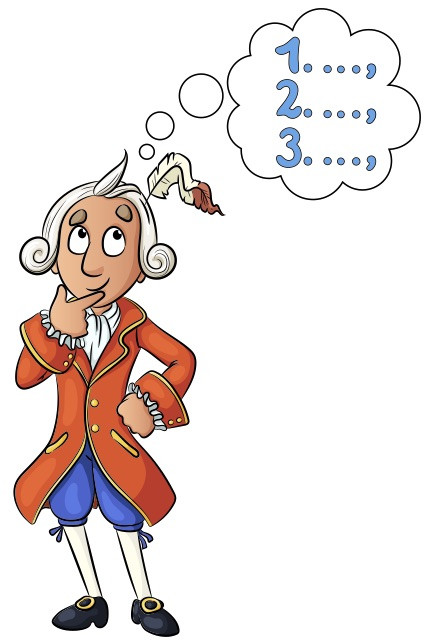 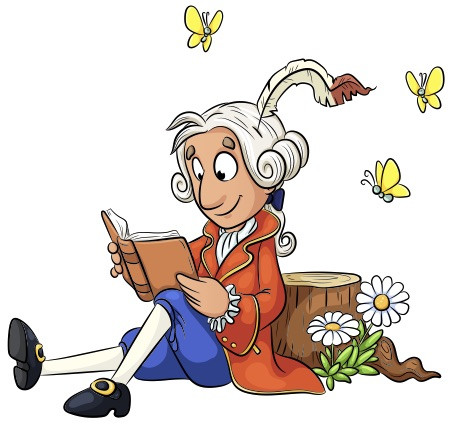 